Milí sedmáci, zasílám vám nové učivo. Přepište do sešitu. Pro doplnění prostudujte učebnici: strana 68 - 74. Připomínám, že máte zpracovat herbář – hotový herbář mi můžete přinést do školy.  Pochvala pro všechny co spolupracují a  plní zadané úkoly. D.Kolouchová SEMENNÉ ROSTLINYVšechny rostliny, které produkují semenaDělí se na : A) NAHOSEMENNÉ – nahá semenaB) KRYTOSEMENNÉ – semena ukrytý v ploduSTAVBA ROSTLINNÉHO TĚLA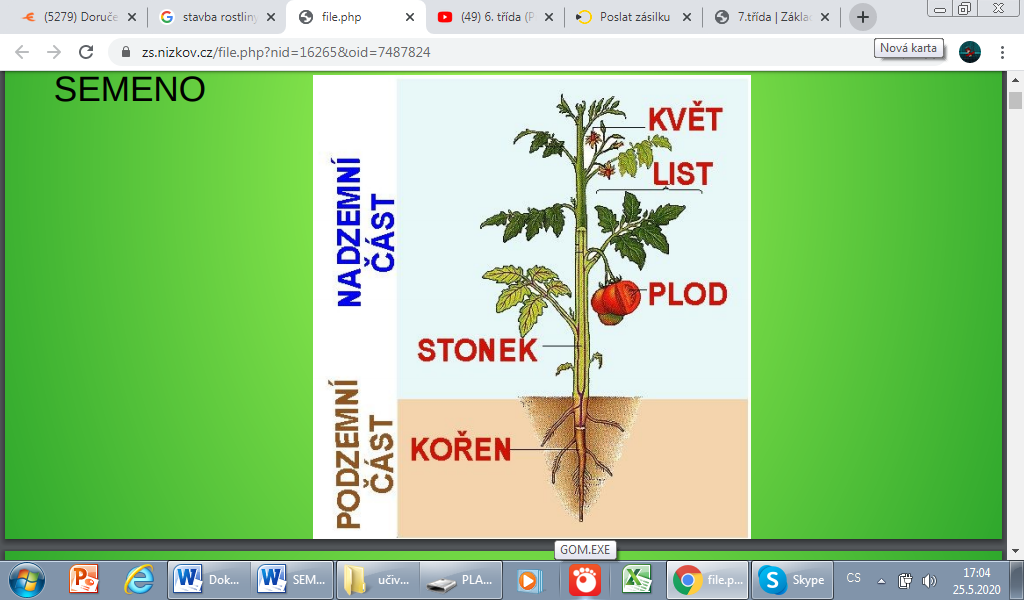 VEGETATIVNÍ ORGÁNY – kořen , stonek, listGERNERATIVNÍORGÁNY (reprodukční) – květ, plod, semenoKOŘENFunkce : Upevňuje rostlinu v půděNasává z půdy vodu a v ní rozpuštěné minerální látky a rozvádí je do dalších částí rostlinUkládají se v něm zásobní látkyPodzemní orgán, po vyklíčení semena vzniká kořínek, který proniká do půdy a mění se na hlavní kořen, z něho začínají vyrůstat kořeny postranní. U některých rostlin chybí hlavní kořen – svazčitý kořenový systém (trávy,obiloviny).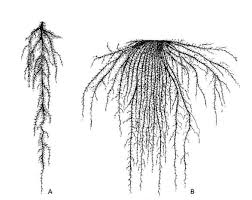 A)hlavní kořen + kořeny postranní B)svazčitý kořenový systémStavba kořene: nakresli a popiš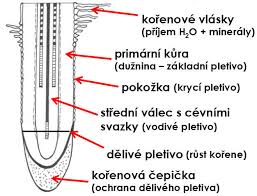 Přeměny kořene: -bulvy, vzdušné kořeny, příchytné kořeny, vzdušné kořenyVýznam kořene:-kořenová zelenina (mrkev, petržel, celer)-léčivé látky –kostival lékařskýSTONEKFunkce: Nese ostatní orgány rostliny (listy, květy, plody)Přivádí vodu a minerální látky z kořenů do listů a vede produkty fotosyntézy(cukry) z listů do místa spotřebyStonkem rostlina rosteU některých má zásobní funkciStonek se člení na delší úseky = články, kratší úseky=uzliny. Z uzlin vyrůstají listy.Druhy stonků:Bylinný Lodyha – stonek s listyStvol – stonek bez listůStéblo – dutý stonek, vyztužený kolénky0ddenek – podzemní stonek (zázvor, kosatec)Nakresli obrázek: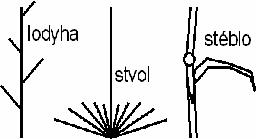 Dřevitý – keře, stromyStonek podle větvení:Hroznovité – postranní stonky jsou kratší než hlavní jehličnany)Vrcholičnaté – postranní stonky přerůstají hlavní stonek (jabloň)Vidličnaté – vzrostlý vrchol se větví na dvě stejné dceřiné části (jmelí)Nakresli obrázek: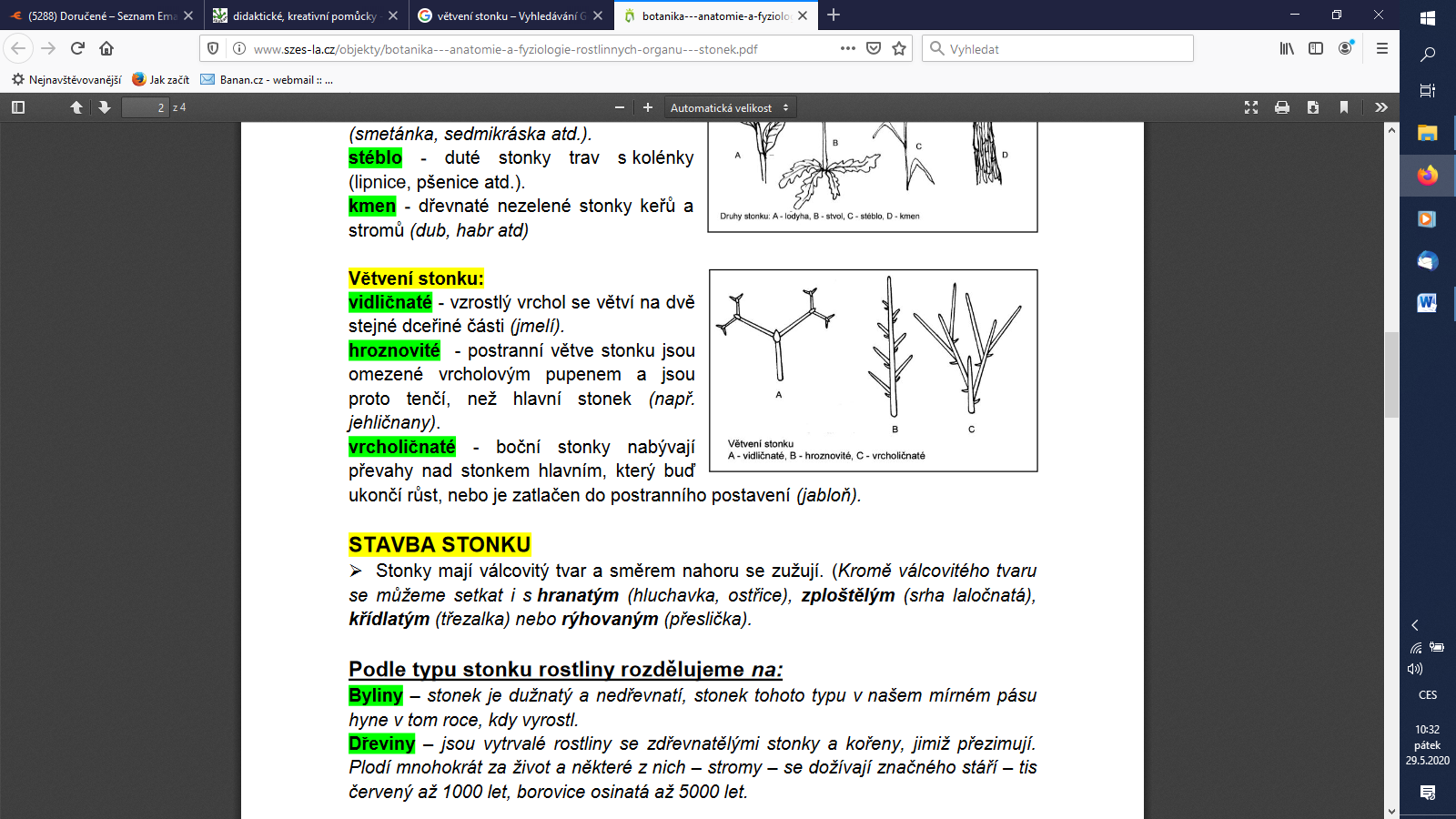 Stavba stonku:Bylinný stonek – pokožka, dužnina a v ní svazky cévní (žilky). Sv.cévní mají část dřevní(vede vodu a živiny od kořene vzhůru ↑ a lýkovou (vede produkty fotosyntézy-cukry z listů do míst spotřeby↓). Dřevnatý stonek – na povrchu borka (odumřelá část kůry), pod ní lýko a dřevo, uprostřed je dřeň.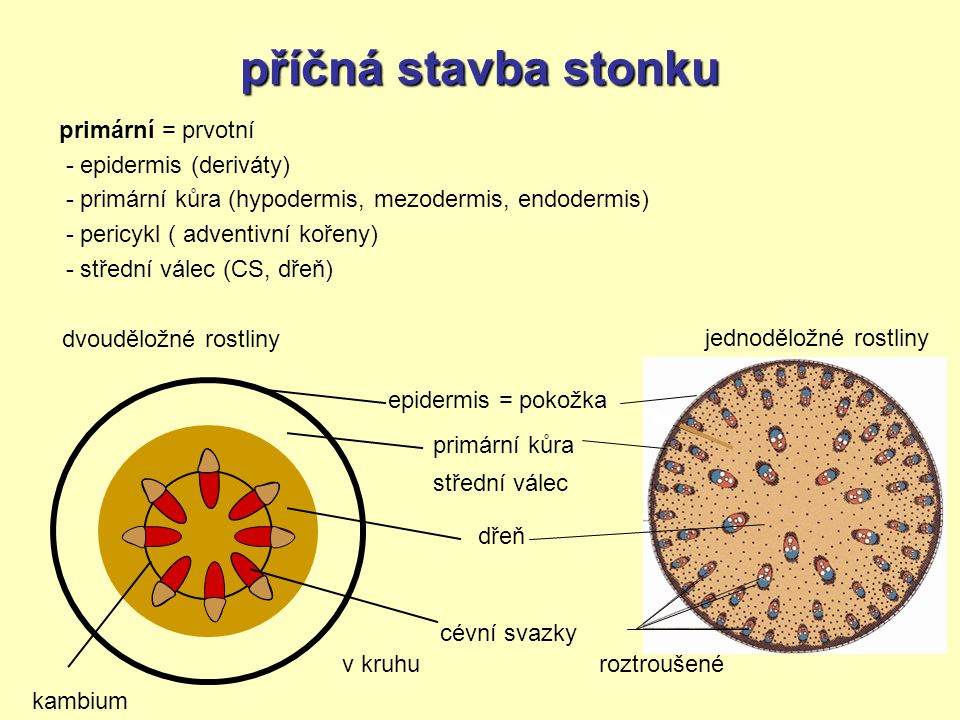 Přeměny stonku: oddenkové hlízy(brambory), stonkové hlízy(kedluben), šlahouny(jahody), úponek(vinná réva), stonkové trny=kolce(trnka).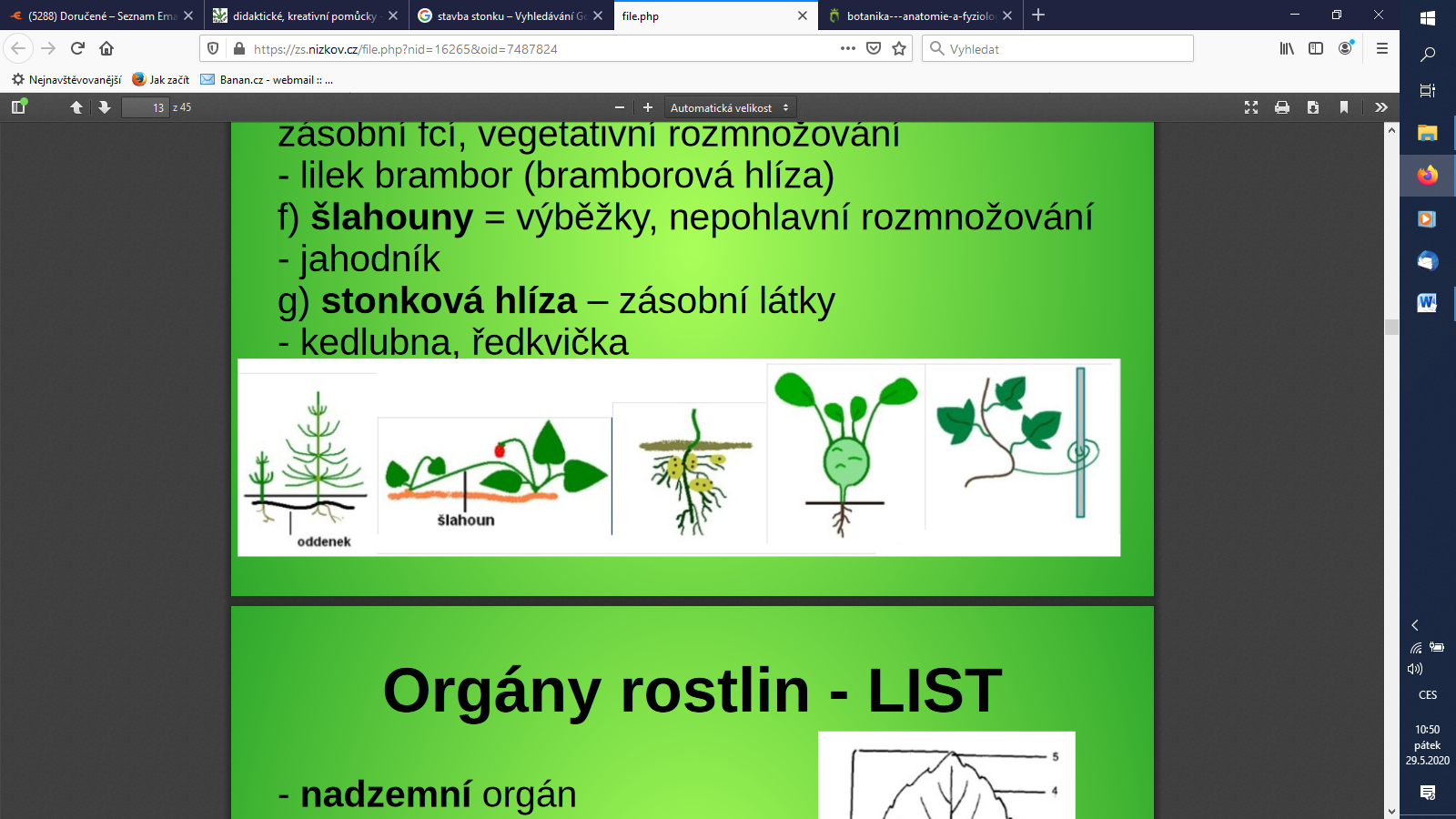 LISTFunkce:V listech probíhá fotosyntézaPrůduchy v listech zajišťují výměnu plynů mezi rostlinou a prostředímPrůduchy se odpařuje vodaPostavení listů na stonku:   nakresli obrázekStřídavé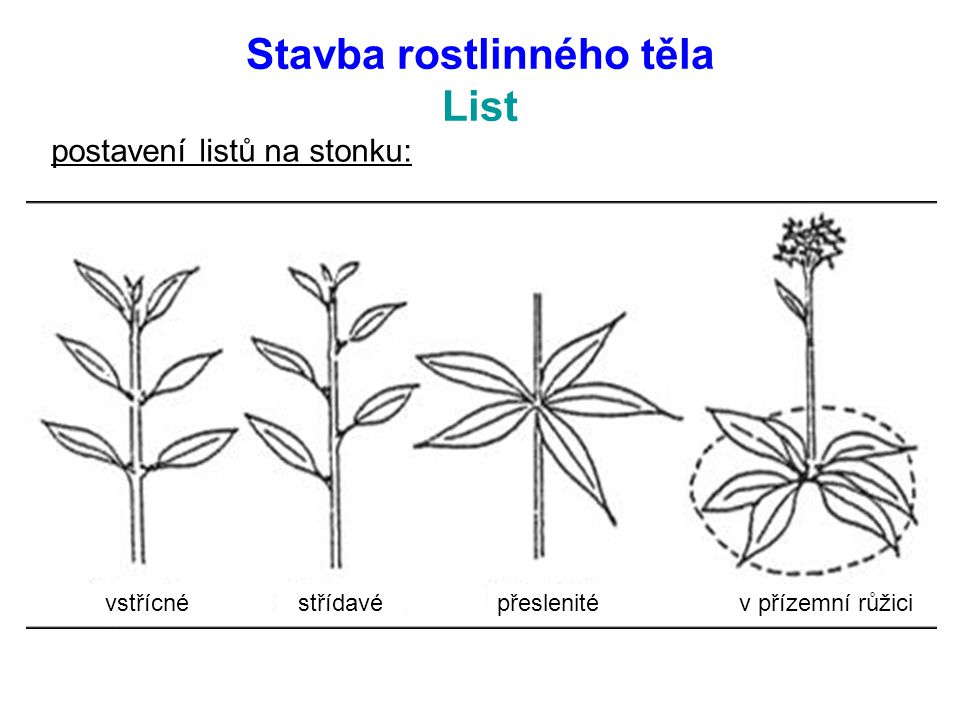 VstřícnéPřeslenitéPřízemní růžiceStavba listu: Nakresli a popiš:Vnější stavba listu:						Vnitřní stavba listu: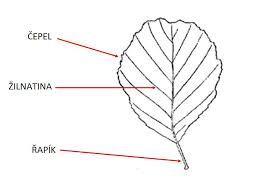 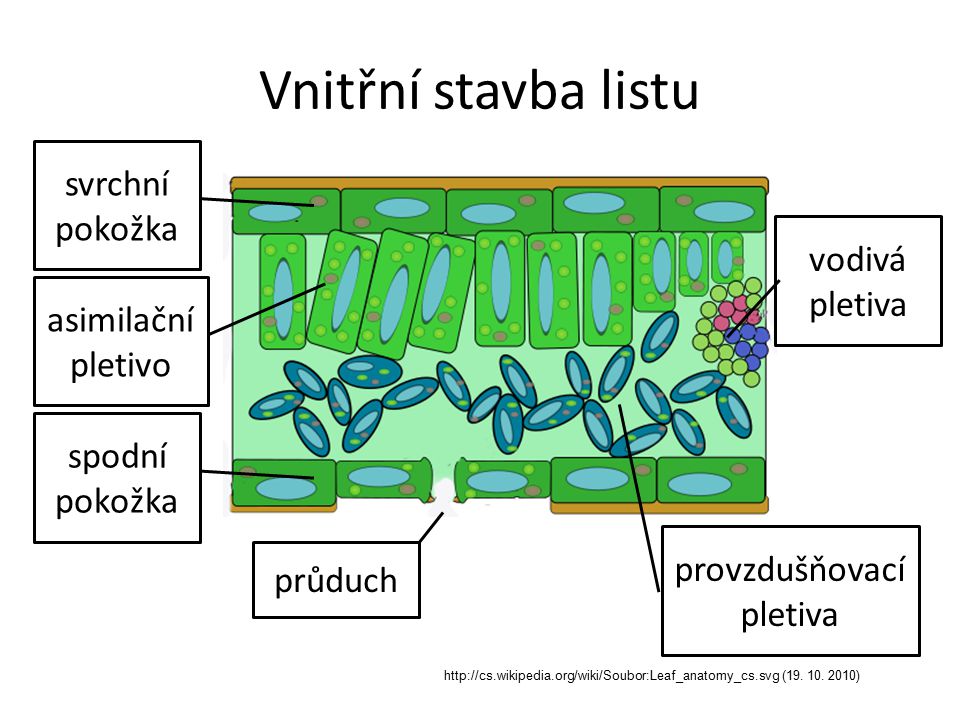 Listy podle čepele: Jednoduché listy – oranžově napsané listy nakresli do sešitu, napiš i název listu.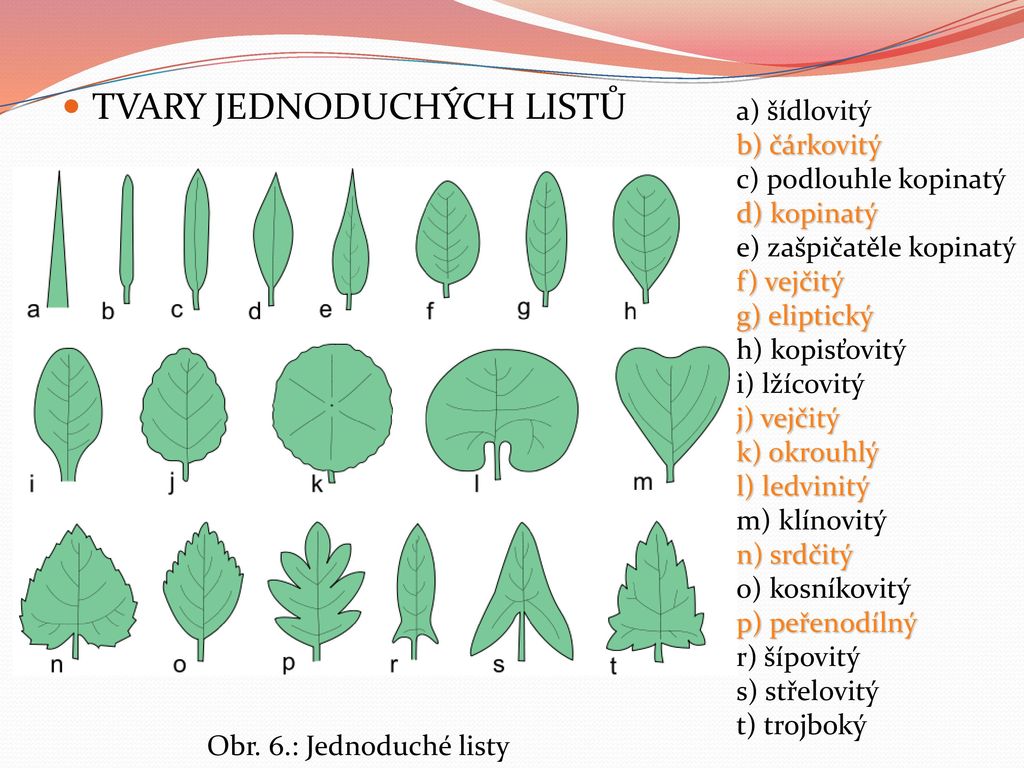 Okraje listů: nakresli a popiš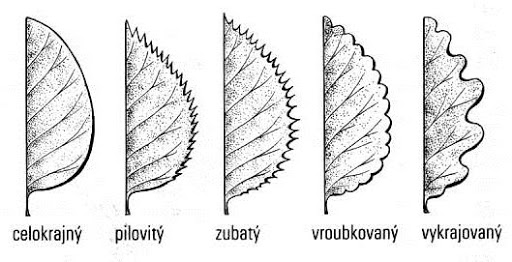 Složené – dlanitě složené(trojčetný, pětičetný), zpeřené (licho a sudozpeřené)Nakresli a označ růžově podbarvené listy.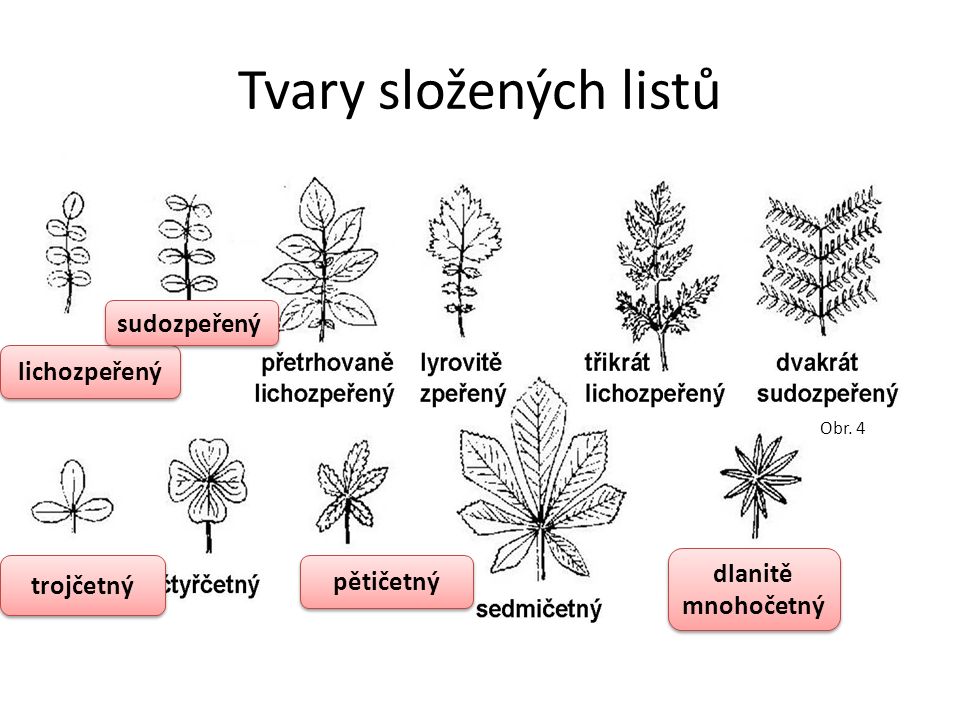 Význam listů: potrava pro býložravce i člověka, léčivé účinky, koření, pochutiny(čaj)